В соответствии с федеральными законами от 25.12.2008 № 273-ФЗ «О противодействии коррупции», от 03.12.2012 № 230-ФЗ «О контроле за соответствием расходов лиц, замещающих государственные должности, и иных лиц их доходам», Указом Президента Российской Федерации от 08.07.2013 № 613 «Вопросы противодействия коррупции», администрация Убеевского сельского поселения Красноармейского района Чувашской Республики   п о с т а н о в л я е т:                                         1. Утвердить прилагаемый Порядок размещения сведений о доходах, расходах, об имуществе и обязательствах имущественного характера лиц, замещающих должности муниципальной службы администрации Убеевского  сельского поселения Красноармейского района   и членов их семей  на официальном сайте Красноармейского сельского поселения и   предоставления    этих сведений средствам массовой информации для опубликования.                                                                             2. Признать утратившим силу постановление администрации Убеевского  сельского поселения Красноармейского района Чувашской Республики от 05.08.2013 № 43. 3. Настоящее постановление вступает в силу после его официального опубликования в периодическом издании «Вестник  Убеевского сельского поселения».Глава Убеевского                                                                              сельского поселения                                                                     Красноармейского района                                                                       Н.И.Димитриева                                                                                         Утвержден                                                                  постановлением администрации                                                                             Убеевского  сельского поселения                                                       Красноармейского района                                                    Чувашской Республики                                                    от 19.05.2021 г.   №   34Порядокразмещения сведений о доходах, расходах, об имуществе и обязательствах     имущественного характера лиц, замещающих должности муниципальной службы администрации Убеевского сельского поселения Красноармейского района   Чувашской Республики, и членов их семей на официальном   сайте  Убеевского  сельского поселения Красноармейского района и предоставления этих сведений средствам массовой информации для опубликования1. Настоящим порядком устанавливаются обязанности администрации  Убеевского  сельского поселения Красноармейского района Чувашской Республики          по  размещению сведений о доходах, расходах, об имуществе и обязательствах имущественного характера лиц, замещающих должности муниципальной службы в  администрации Убеевского  сельского поселения Красноармейского района Чувашской Республики  (далее – муниципальные служащие), их супругов и несовершеннолетних детей в информационно-телекоммуникационной сети «Интернет» на официальном сайте Убеевского  сельского поселения Красноармейского района Чувашской Республики  (далее – официальный сайт) и предоставлению этих сведений средствам массовой информации для опубликования в связи с их запросами, если федеральными законами не установлен иной порядок размещения указанных сведений и (или) их предоставления средствам массовой информации для опубликования.2. На официальном сайте размещаются и средствам массовой информации предоставляются для опубликования следующие сведения о доходах, расходах, об имуществе и обязательствах имущественного характера лиц, указанных в пункте 1 настоящего порядка, а также сведений о доходах, расходах, об имуществе и обязательствах имущественного характера их супруг (супругов) и несовершеннолетних детей:а) перечень объектов недвижимого имущества, принадлежащих лицу, замещающему муниципальную должность (муниципальному служащему), его супруге (супругу) и несовершеннолетним детям на праве собственности или находящихся в их пользовании, с указанием вида, площади и страны расположения каждого из таких объектов;б) перечень транспортных средств с указанием вида и марки, принадлежащих на праве собственности лицу, замещающему муниципальную должность (муниципальному служащему), его супруге (супругу) и несовершеннолетним детям;в) декларированный годовой доход лица, замещающего муниципальную должность (муниципального служащего), его супруги (супруга) и несовершеннолетних детей;г) сведения об источниках получения средств, за счет которых совершены сделки (совершена сделка) по приобретению земельного участка, другого объекта недвижимого имущества, транспортного средства, ценных бумаг (долей участия, паев в уставных (складочных) капиталах организаций), цифровых финансовых активов, цифровой валюты, если общая сумма таких сделок (сумма такой сделки) превышает общий доход служащего (работника) и его супруги (супруга) за три последних года, предшествующих отчетному периоду.3. В размещаемых на официальном сайте и предоставляемых средствам массовой информации для опубликования сведениях о доходах, расходах, об имуществе и обязательствах имущественного характера запрещается указывать:а) иные сведения (кроме указанных в пункте 2 настоящего порядка) о доходах лица, замещающего муниципальную должность (муниципального служащего), его супруги (супруга) и несовершеннолетних детей, об имуществе, принадлежащем на праве собственности названным лицам, и об их обязательствах имущественного характера;б) персональные данные супруги (супруга), детей и иных членов семьи лица, замещающего муниципальную должность (муниципального служащего);в) данные, позволяющие определить место жительства, почтовый адрес, телефон и иные индивидуальные средства коммуникации лица, замещающего муниципальную должность (муниципального служащего), его супруги (супруга), детей и иных членов семьи;г) данные, позволяющие определить местонахождение объектов недвижимого имущества, принадлежащих лицу, замещающему муниципальную должность (муниципальному служащему), его супруге (супругу), детям, иным членам семьи на праве собственности или находящихся в их пользовании;д) информацию, отнесённую к государственной тайне или являющуюся конфиденциальной.4. Сведения о доходах, расходах, об имуществе и обязательствах имущественного характера, указанные в пункте 2 настоящего порядка, за весь период лицом, замещающим должности муниципальной службы, замещение которых влечёт за собой размещение его сведений о доходах, расходах, об имуществе и обязательствах имущественного характера, а также сведения о доходах, расходах, об имуществе и обязательствах имущественного характера его супруги (супруга) и несовершеннолетних детей находятся на официальном сайте Убеевского  сельского поселения Красноармейского района Чувашской Республики,  в котором лицо замещает должность, и ежегодно обновляются в течение 14 рабочих дней со дня истечения срока, установленного для их подачи.5. Размещение на официальном сайте сведений о доходах, расходах, об имуществе и обязательствах имущественного характера, указанных в пункте 2 настоящего порядка, представленных лицом, замещающим муниципальную должность (муниципальным служащим) обеспечивается администрацией Убеевского сельского поселения Красноармейского района Чувашской Республики.                              6. Администрация Убеевского сельского поселения Красноармейского района Чувашской Республики:а) в течение трёх рабочих дней со дня поступления запроса от средства массовой информации сообщают о нём лицу, замещающему муниципальную должность (муниципальному служащему), в отношении которого поступил запрос;б) в течение семи рабочих дней со дня поступления запроса от средства массовой информации обеспечивают предоставление ему сведений, указанных в пункте 2 настоящего порядка, в том случае, если запрашиваемые сведения отсутствуют на официальном сайте.	7. Муниципальные служащие, обеспечивающие размещение сведений о доходах, расходах, об имуществе и обязательствах имущественного характера на официальном сайте и их представление средствам массовой информации для опубликования, несут в соответствии с законодательством Российской Федерации ответственность за несоблюдение настоящего порядка, а также за разглашение сведений, отнесённых к государственной тайне или являющихся конфиденциальными.ЧĂВАШ  РЕСПУБЛИКИКРАСНОАРМЕЙСКИ РАЙОНĚ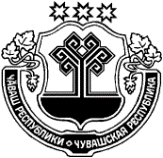 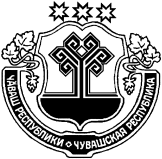 ЧУВАШСКАЯ  РЕСПУБЛИКА КРАСНОАРМЕЙСКИЙ РАЙОН  УПИ ЯЛ ПОСЕЛЕНИЙĚНАДМИНИСТРАЦИЙĚ          ЙЫШĂНУ2021.05.19         № 34Упи салиАДМИНИСТРАЦИЯУБЕЕВСКОГОСЕЛЬСКОГО ПОСЕЛЕНИЯ             ПОСТАНОВЛЕНИЕ19.05. 2021    №  34с. УбеевоОб утверждении Порядка размещения сведений о доходах, расходах, об имуществе и обязательствах имущественного характера лиц, замещающих должности муниципальной службы администрации Убеевского сельского поселения Красноармейского района Чувашской Республики, и членов их семей на официальном сайте Убеевского сельского поселения и предоставления этих сведений средствам массовой информации для опубликования